Emergency Support Function (ESF) #14 Annex Cross-Sector Business and Infrastructure[INSERT NAME OF COUNTY]Emergency Operation Plan ESF Annex {Template}[INSERT MONTH AND YEAR]DISCLAIMERThis template was created by the Indiana Department of Homeland Security (IDHS) to assist Indiana County Emergency Management Agencies (EMAs) and their stakeholders in the development of their County Emergency Support Function (ESF) annex. This template provides SAMPLE language based off the State ESF Annex, but IDHS has tailored it for a more county-specific approach. We have included charts and layout diagrams to assist county Emergency Managers with identifying and documenting their specific needs for the update of their ESF Annex. This template is constructed off the State of Indiana’s Emergency Operations Plan and ESF Annex and follows FEMA CPG 101 guidance. This template can be scaled up or down and modified to follow each county’s unique organizational structure, activation protocol, threat and hazard assessments, and current capability and capacity gaps. This template follows all federal, state and Emergency Management Accreditation Program (EMAP) guidance. IDHS welcomes feedback on this template. Our goal is to provide our county stakeholders with best practices and the most comprehensive product for our county EMAs and stakeholders in their planning initiatives.  REMOVE THIS PAGE PRIOR TO PUBLISHING COUNTY DOCUMENTPLANNING AGENCIESWithin each Emergency Support Function (ESF) annex, the designation of primary, supporting, or non-governmental agencies are identified as the whole community planning committee. These determinations are based on their authorities, resources, and capabilities to the ESF. The primary agency point of contact (POC) identifies the appropriate support agencies that fall under this plan. The primary agency POC collaborates with each entity to determine whether they have the necessary resources, information, and capabilities to perform the required tasks and activities within each phase of emergency management. This includes activations in the Emergency Operations Center (EOC) and impacted areas. Though an agency may be listed as a primary agency, they do not control or manage those agencies identified as supporting agencies. The agencies listed below are members of the Whole Community Planning Committee for this annex.Primary Agency[INSERT NAME OF PRIMARY AGENCY]Supporting AgenciesPURPOSE, SCOPE, SITUATION, AND ASSUMPTIONSPurposeThe purpose of the Cross-Sector Business and Industry Emergency Support Function (ESF #14) is to support the coordination of cross-sector operations, including stabilization of key supply chains and community lifelines, among infrastructure owners and operators, businesses, and their government partners. ESF #14 is complementary to the Sector-Specific Agencies (SSA) and other ESFs and is a mechanism for entities that are not aligned to an ESF or have other means of coordination. Critical infrastructure sectors currently aligned to another ESF will continue to use that ESF as their primary interface. ESF #14 will be the primary interface for unaligned sectors and will support coordination among all sectors. Businesses and infrastructure owners and operators have primary responsibility for managing their systems in emergencies and unequalled expertise to do so. ESF #14 supports growing efforts to enable collaboration among critical infrastructure sectors and helps coordinate and sequence such operations to mitigate cascading failures and risks.ESF #14 also integrates SSA incident response operations with ESFs and other relevant private-public sector coordinating entities. SSAs have critical roles, responsibilities, and authorities in partnering with infrastructure owners and operators in their respective sectors. ESF #14 works with SSAs, other ESFs and their partners to support cross-sector planning and operations that facilitates integrated public and private incident response. To this end, the Federal Government enables—where possible—those businesses and infrastructure owners and operators that have the responsibilities, capabilities, and resources to stabilize their systems in support of community lifelines.ScopeThe primary function of ESF #14 is to align and support cross-sector operations among infrastructure owners and operators, businesses, and government partners to stabilize community lifelines, as well as any impacted National Critical Functions. Community lifelines rely on businesses, interdependent critical infrastructure sectors, and complex supply chains. Disruptions in one sector can rapidly cascade across others. Such incidents can also disrupt National Critical Functions and related supply chains.Assessment, Analysis and Situational Awareness Supports deliberate planning by identifying critical nodes among infrastructure sectors; assessing potential single points of failure in National Critical Functions and supply chains; and providing analysis to support integrated cross-sector response planning by infrastructure owners and operators and local government partners. Analyzes the requirements for stabilizing lifelines and restoring critical supply chains and uses modeling and simulation capabilities to identify emerging critical nodes and options for emergency service restoration, in support of and in coordination with, ESFs and SSAs. Aggregates information, assesses cross-sector challenges, identifies cross-sector interdependencies, and disseminates analysis products. These assessments inform decisions about sequencing response efforts to stabilize community lifelines, mitigating cascading impacts and meeting survivor needs, in collaboration with other ESFs and SSAs. Serves as the interface with businesses, industries, and critical infrastructure sectors not aligned to other ESFs. Collects data, in coordination with ESFs and SSAs, to provide essential elements of information and critical information requirements identified by ESF #5 – Information and Planning, regarding infrastructure status, impacts, factors limiting commercial exchange, and other economic drivers for the incident and nationally. In collaboration with other ESFs, engages National Disaster Recovery Framework Recovery Support Functions (RSF) and SSAs to enable information sharing between the public and private sectors and to help ensure partner organizations have the information required to make informed incident-related decisions to promote resilient recovery (e.g., fusion centers and Business Emergency Operations Centers [BEOC]). Collaborates with government coordinating structures, including other ESFs and RSFs, to share vital information about the status of critical infrastructure and commerce, response activities and persistent vulnerabilities with national- and regional-level partners to foster shared situational awareness. Operational Coordination Coordinates among ESFs, RSFs, and interagency partners to support private sector and infrastructure owner and operator needs and priorities, in compliance with existing regulatory and authoritative guidelines. Channels offers of material goods or technical assistance and capabilities from private sector organizations and recommends how the offers may be accepted and integrated to supplement other response efforts through the National Business Emergency Operations Center (NBEOC), in conjunction with the Voluntary Agency Liaisons, the RSFs and ESF #6 – Mass Care, Emergency Assistance, Temporary Housing, and Human Services. Coordinates with the respective lead agency, ESF, or field elements to integrate potential industry solutions into response operations and align public sector support with private sector business continuity, corporate response (including philanthropic programs), and critical infrastructure restoration activities. Coordinates with the RSFs and infrastructure owners and operators to help inform prioritization of short- and long-term recovery activities. ESF #14 provides an avenue to the county for information sharing and coordination, including requests for assistance in situations in which private sector organizations do not have a designated ESF, sector partner, or other mechanism for coordination. ESF #14 connects the private sector to operational programs and functions, as needed. It does not duplicate or undermine the coordination mechanisms among other ESFs and their respective sector partners; instead, ESF #14 facilitates cross-sector integration and the inclusion of sectors and industries not otherwise represented by the other ESFs.Intended OutcomesESF #14 provides unique services to enhance response operations. ESF #14 is a platform that engages the private sector, leverages existing resources and capabilities within the affected community and provides analytical capabilities focused on interdependencies. These activities support other existing federal and state procedures. ESF #14 will benefit both the private and public sectors during incident response in a variety of ways: Community lifelines are stabilized to maximize the number of survivors who have access to essential services and are enabled to do so by businesses that maintain continuity of operations and emergency services. Private and public sector operations to stabilize community lifelines and National Critical Functions are effectively synchronized to address interdependencies among lifeline and critical function systems. Infrastructure owners and operators, businesses, and government agencies work in unison to prevent or mitigate cascading failures across multiple sectors. Supply chains and distribution networks both within the affected area and outside the affected area are stabilized to protect public health and safety, restore commercial functions, and reduce economic impacts. Degradation of critical infrastructure and supply chains that impact national security and the national economy are identified, prioritized, and addressed through coordination with all response partners. Agencies at all levels of government coordinate to eliminate redundant points of contact for businesses during cross-sector operations, minimize the risk of conflicting government guidance on response priorities and channel information through relevant ESFs and SSAs. Government and critical infrastructure owners and operators ensure rapid stabilization at national security installations, ensuring those locations have the lifeline services necessary to enable them to support national security interests and functions. SituationESF #14 may be needed in any of the five phases of emergency management (prevention, protection, mitigation, response, and recovery). In the event that [INSERT NAME OF COUNTY] determines the need for ESF #14, [INSERT NAME OF PRIMARY AGENCY] will act as the primary agency to assist with implementation.ESF #14 will be responsible for implementing internal Standard Operating Procedures (SOPs) and/or Standard Operating Guidelines (SOGs) to ensure adequate staffing and administrative support for both field operations and coordination efforts in the EOC. Effective response, as well as ongoing support efforts, will be contingent upon the availability of resources and the extent/impact of the incident upon the county.Hazard and threat assessmentsThere are several plans and preparedness assessments the county uses to identify and evaluate local threats, hazards, risks, capabilities, and gaps.  The National Preparedness Goal (NPG) has identified 32 core capabilities tied to the 5 Mission Areas of Protection, Prevention, Mitigation, Response, and Recovery. Table 1 provides a detailed list of each of the capabilities based on five mission areas. The highlighted capabilities are associated with this annex.Table 1. Mission Areas and Core CapabilitiesCapability Assessment - Core CapabilitiesThe successful execution of cross-sector operations depends overwhelmingly on the resources possessed by infrastructure owners and operators and other commercial elements. Government agencies can support these partners in important ways by providing analytic products, conducting more traditional missions such as road clearing and debris removal and through other means such as regulatory relief and synchronizing operational priorities. Ultimately, however, private companies and public utilities are responsible for identifying the capabilities needed to stabilize their systems, just as they have primary responsibility for conducting their own emergency operations when incidents occur. ESF #14 also provides important opportunities for the integration and alignment of public and private sector efforts to identify priorities for developing improved capabilities that support cross-sector operations. For example, as part of a broader attack on U.S. critical infrastructure, adversaries may seek to disrupt communications systems typically used by businesses and government agencies to communicate with each other. Successful execution of cross-sector operations will depend on continued progress in developing survivable communications systems to facilitate private-public sector communications in catastrophic incidents, tools for shared situational awareness in severely disrupted environments and other initiatives being led by the private sector and their government partners. ESF #14 enables these collaborative efforts to fit within a broader, prioritized framework for identifying required capabilities.Integration with the National Protection FrameworkProtection partners assess and analyze risks by looking at potential threats, hazards, vulnerabilities, and consequences to allow them to be compared and prioritized. During an incident these analyses are tailored and adapted to support response efforts. ESF #14 serves as an integration point between the Protection and Response mission areas for critical infrastructure. For example, the analytic products developed in support of protection activities are also designed to support response and provide the basis for operational prioritization and execution during an incident. Similarly, critical infrastructure impact assessments and prioritization efforts during response also rely on the partnership structures and relationships within the Protection mission area (e.g., Sector Coordinating Councils, Government Coordinating Councils and Information Sharing and Analysis Centers). Sharing of cyber threat information and warnings between Federal Government and private sector partners, in coordination with SSAs and ESFs, is another activity that bridges Protection to Response.The following table lists the core capability actions that ESF #14 directly supports.Table 2. ESF #14 Core Capability ActionsPlanning AssumptionsPrivate-sector entities are responsible for repair, restoration, and security of their property, and first seek reimbursement for disaster losses from insurance or other sources.Federal disaster assistance may be available, primarily in the form of low-interest disaster loans from the U.S. Small Business Administration.Some private-sector entities may routinely conduct disaster preparedness activities and have either developed/or will develop the necessary disaster preparedness plans to: ensure the safety of staff, customers/clients, and guest; sustain business operations and provide continuity of services; and to augment state response operations with pre-identified resources and assets. CONCEPT OF OPERATIONSThe role of [INSERT NAME OF COUNTY] during emergency response is to supplement local efforts before, during, and after a disaster or emergency. If the county anticipates that its needs may exceed its resources, the EMA Director can request assistance from other counties through mutual aid agreements and/or from the state government.ESF #14 shall deploy resources for repair and remediation in areas impacted by emergencies or disasters and prioritize assets and functions to manage and support the immediate and long-term viability of the county and local jurisdictions. ESF #14 shall activate, deploy, and organize personnel and resources based upon: Pre-established policies, procedures, and practices Integration into the overall Emergency Operations Plan (EOP)/CEMPThe level of support required by other state and local ESFs ESF #14 shall ensure and promote a common operating picture (COP) through communicating with all ESFs and the State Emergency Operations Center (SEOC) Operations Section. OPERATIONAL PRIORITIES DURING RESPONSE AND RECOVERY OperationsLife, safety, and health (highest priority)Incident stabilization Protection of property, economy, and the environmentRestoration of essential infrastructure, utilities, functions, and services Unity of effort and coordination among appropriate stakeholdersactivation of county emergency operations center ActivationThe Emergency Operations Center (EOC) is the primary hub for [INSERT NAME OF COUNTY]’s emergency support and coordination efforts to gather and disseminate event information, respond to requests for assistance from counties and state departments, identify and coordinate priority actions and allocate resources. The activation of the EOC begins with the activation of the Emergency Operations Plan (EOP) Base Plan and, if directed, this annex. The activation of the EOP establishes the emergency operations framework and structure needed to deliver coordinated emergency In most cases, the decision to activate will be made by the Chairman of the Board of Commissioners (their successor), the [Insert County EM Agency Name] Director or their deputies. The following are considerations for activating the EOC: An incident has occurred that has the potential for rapid escalation.The emergency will be of a long duration and requires sustained coordination.Major policy decisions may be required.The volume of county requests for assistance is increasing and expected to continue.Pre-deployment of state or local assets is occurring in anticipation of the emergency.Managing the situation requires urgent, high-level, non-routine coordination among multiple jurisdictions, state departments or other external agencies. [INSERT NAME OF COUNTY] shall communicate and collaborate with other response/support agencies and integrate their response plans into the overall response.Activation of the EOC will be advantageous to the successful management of the event.  The EOC is managed by the EMA Director and is the physical location where multi-agency coordination occurs whether it is at the primary or alternate undisclosed sites. The EOC can be configured to expand or contract as necessary to respond to the different levels of incidents requiring State assistance. The EOC has designated four activation levels as outlined in Table 3. Each elevated level assumes the requirements and conditions of the previous, lower activation level. During an EOC activation, ESFs may be activated depending on the incident and activation level. During a disaster response, each county ESF representative in the EOC will remain under the administrative control of his/her agency head; however, he/she will function under the supervision of the EOC Manager. Notification of activation will be made via phone, email, and/or text message. Table 3. State EOC Response Activation Levelsdemobilization OF THE EOCDemobilization is the process by which facilities scale back their emergency operations as the objectives set by leadership are achieved. This usually entails the release of the ESF representation involved in response operations as objectives are accomplished and the need for their participation diminishes. Part of the demobilization process ensures that all paperwork, such as personnel evaluations, equipment time records, personnel time records, accident reports, and mechanical inspections have been completed and are accurate. Demobilizing the most expensive excess equipment and resources first saves funding.RESOURCE SUPPORTrce SupportDuring an incident, requests for resource support originate from the site Incident Command (IC), Area Command (AC), or Unified Command (UC) and are directed to the local emergency management agency (EMA). As local resource capabilities become overwhelmed, the local jurisdiction’s EMA requests support from the State EOC based on the projected needs of the local Incident Action Plan (IAP). A request exceeding State capability can be fulfilled using mutual aid, federal assistance, or other appropriate means.  The State Resource Request Process as outlined in Figure 2, is designed to meet the varying needs of local jurisdictions throughout the life of an emergency event. The process may require alteration, activation of mutual-aid agreement(s), or assistance from federal agencies as needed.  State resources may also be requested by local jurisdictions for activation in exercises, testing or training. Participation in these activations allows for the continued development and improvement of public safety programs and resources.Figure 1. State Resource Request Process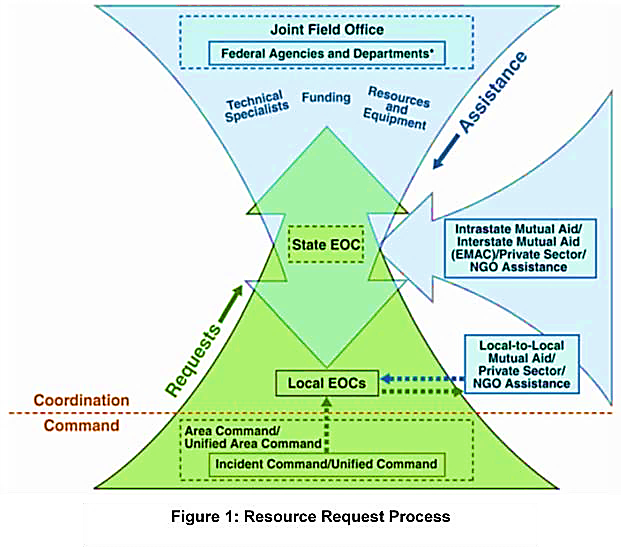 INCLUSION, ACCESS, AND FUNCTIONAL NEEDS[INSERT NAME OF COUNTY] works with public, private, and non-profit organizations to build a culture of preparedness and readiness for emergencies and disasters that goes beyond meeting the legal requisites of people with disabilities as defined by the most current version of the Americans with Disabilities Act (ADA) or for individuals with access and functional needs. [INSERT NAME OF COUNTY] integrates the Federal Emergency Management Agency’s (FEMA)’s access and functional needs guidance, which identifies an individual’s actual needs during an emergency and awareness of not using negative labels such as “handicapped,” “crippled,” or “abnormal.” 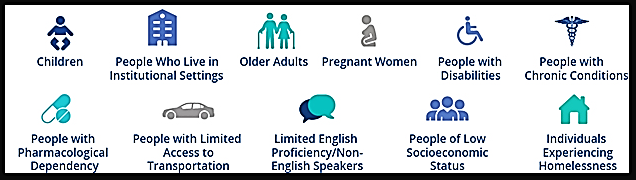 This annex planning guidance is inclusive as it also encompasses people with temporary needs or those who do not identify themselves as having a disability. This includes women who are pregnant, children, older adults, individuals with limited English communication, people with limited transportation access and those with household pets and service animals. Additional awareness which helps ensure inclusive emergency preparedness planning include addressing the needs of children and adults in areas such as:SELF-DETERMINATION – Individuals with access and functional needs are the most knowledgeable about their own needs.NO “ONE-SIZE-FITS-ALL” – Individuals do not all require the same assistance and do not all have the same needs. EQUAL OPPORTUNITY, INTEGRATION AND PHYSICAL ACCESS – All individuals must have the same opportunities to benefit from emergency programs, services, and activities. NO CHARGE – Individuals with access and functional needs may not be charged to cover the costs of measures necessary to ensure equal access and nondiscriminatory treatment.EFFECTIVE COMMUNICATION – Individuals must be given information that is comparable in content and detail to the information given to those without functional needs. For more information, please refer to the Indiana Access and Functional Needs Annex.ORGANIZATION AND ASSIGNMENT OF RESPONSIBILITIESThis section describes how ESF #14 relates to other elements of the whole community. Basic concepts that apply to all members of the whole community include State, Tribal Territorial, Insular Area Governments, Private Sector and Non-Governmental Organizations (NGOs)Primary Agency Responsibilities rimary Agency ResponsibilitiesThe primary agency is responsible for the following:Conducts cross-sector risk modeling and related analyses in partnership with other SSAs to ensure development of a comprehensive and accurate critical infrastructure common operating picture. Establishes the protocols, functions and operational procedures for the administration and operations of the Indiana Business Emergency Operations Center (BEOC), which serves as a central private-public sector coordination mechanism for the incident. Supports local, state, tribal, territorial, and insular area governments in their response to incidents by connecting them with the BEOC’s network of private sector partners and provides capacity building assistance to the county. Convenes private sector organizations through the BEOC to identify issues for resolution and distribute operational information. Improves situational awareness across affected areas and facilitates information sharing with businesses and NGOs through the BEOC. Coordinates with corporations and other private sector organizations on corporate humanitarian response activities and/or philanthropic programs. Facilitates information sharing among key stakeholders, private sector partners, government agencies and ESFs on status of major businesses and industries within an incident area. Coordinates with other ESFs and/or FEMA Region V Private Sector Liaison Office to address private sector needs and requirements and process offers of assistance during a disaster. Assists in tracking the status of key private sector capacity and capabilities. Shares information on the response and recovery process to assist industry partners who have been impacted or are functioning under business continuity plans. Provides support for development of sector and/or asset restoration plans guidance, including those required to respond and recover from a catastrophic event. Promotes resiliency, promotes protective security, and fosters/maintains relationships between the county and the private sector. Works with critical infrastructure partners to identify information and analytical needs, including cross-jurisdictional and cross-sector issues and works with government partners to address those issues and needs. Supporting Agency Responsibilitiesorting Agency ResponsibilitiesProvides data and conducts outreach to the business community—including utilizing local stakeholder networks—to determine disaster damage and resource needs. Identifies options to help businesses resume operations and to incentivize growth following disasters. Communicates and coordinates with resource partners that support businesses located in impacted areas to obtain first-hand information regarding impacts to the community and provide them with available resources to support recovery. Provides resource support for managing and procuring offers of material goods or technical assistance and capabilities from private sector organizations. Assist in prevention, protection, mitigation, response, and recovery operations when requested by ESF primary agency.Participate, as needed, in the EOC supporting overall coordination of long-term recovery assets and personnel during response and/or recovery operations.Assist the primary agency in the development and implementation of policies, protocols, SOPs, checklists, or other documentation necessary to carry-out mission essential tasks.Assist in developing situation reports and readiness assessments that will provide for an accurate COP.Participate in training and exercises aimed at continuous improvement of prevention, protection, mitigation, response, and recovery capabilities.Identify new equipment, technologies or capabilities required to prepare for or respond to new or emerging threats and hazards.Private Sector/Nongovernmental Organizations The private sector owns or operates most of the State’s communications infrastructure and is a partner and/or lead for the rapid restoration of their networks. Through planning and coordination, private sector entities provide critical information for incident action planning and decision making during an incident. Private sector mutual aid and assistance networks also facilitate the sharing of resources to support response.FIGURE 2. STATE EMERGENCY OPERATIONS CENTER ORGANIZATIONAL STRUCTURE 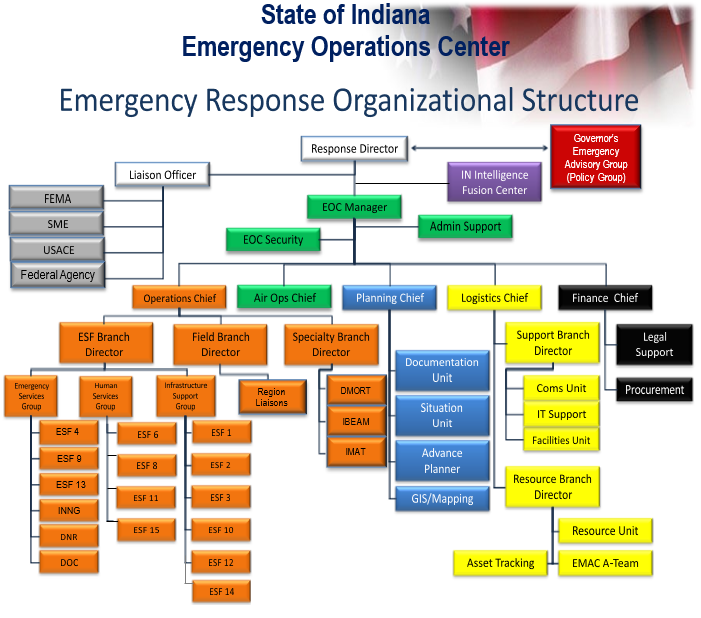 EMERGENCY SUPPORT FUNCTION GENERAL TASKSThe following tables are composed of essential tasks that may need to be completed by ESF #14 in all phases of emergency management. These tasks have been created as a guide to follow for the primary and support agencies of ESF #14. They have been developed as a tool to address potential challenges and unique risks that may be faced during times of emergency and disaster here in [INSERT NAME OF COUNTY]. It will be the responsibility of ESF #14 to ensure the tasks outlined here are accurate and reflect their overall ability to manage, support and deploy resources. Please note, that the mission areas of Prevention and Protection havereplaced the Preparedness mission area.Table 4. ESF #14 Prevention TasksTable 5. ESF #14 Protection TasksTable 6. ESF #14 Mitigation TasksTable 7. ESF #14 Response TasksTable 8. ESF #14 Recovery TasksAPPENDIX A - COMMUNITY LIFELINES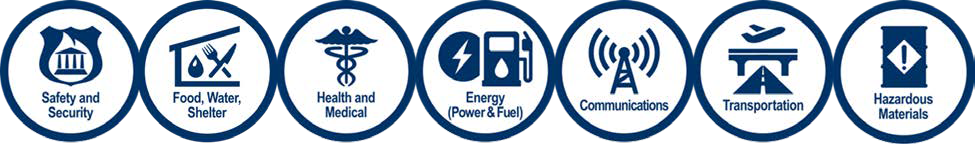 Lifelines are services that enable the continuous operation of critical government and business functions and are essential to human health and safety or economic security. Stabilizing community lifelines is the primary effort during response activities.ESFs deliver core capabilities to stabilize community lifelines for an effective response.The seven community lifelines represent only the most basic services a community relies on and which, when stable, enable all other activity within a community. The lifelines are designed to enable emergency managers, infrastructure owners and operators, and other partners to analyze the root cause of an incident impact and then prioritize and deploy resources to effectively stabilize the lifeline. This construct maximizes the effectiveness of federally supported, state managed, and locally executed response. Similar to the ESFs, other whole community organizations can work together to stabilize lifelines and meet disaster needs.  The community lifelines do not directly cover all important aspects of community life that can be affected by an incident, including impacts to natural, historical, and cultural resources. For example, financial and economic issues important to the life and safety of affected individuals may also arise indirectly from impacts to lifelines during an incident. If disrupted, rapid stabilization of community lifelines is essential to restoring a sense of normalcy. Recent disasters have illuminated two underlying features of community lifelines that highlight opportunities to strengthen response planning and operations.First, community lifelines are interdependent and vulnerable to cascading failures. For example, communications and electric power systems rely on each other to function; severe damage to one will disrupt the other. Most lifelines also rely on complex supply chains. Water and wastewater service depend on the resupply of a broad array of chemicals and—if power goes out—fuel for emergency generators. However, in a severe natural or human-caused incident, those supply chains themselves may be broken.Second, community lifeline stabilization relies on businesses and infrastructure owners and operators who have the expertise and primary responsibility for managing their systems in emergencies. Accordingly, [INSERT NAME OF COUNTY] is working with developing planning coordination mechanisms needed to enable the private sector to play a larger, more comprehensive role in preparedness and response activities. The community lifelines are composed of multiple components that encompass infrastructure, assets, and services.TABLE 9. COMMUNITY LIFELINE COMPONENTS AND SUB-COMPONENTSTable 10. Indiana Lifelines / ESF / Core Capabilities CrosswalkTable 11. Organizations That Support ESF #14 During Response ors Indicate Lifeline or Component StatusSTABLE: GreenMinimal or no disruption in services to survivorsNote: Green components may still be severely impactedSTABILIZING: YellowDisruption to services provided by component capabilities is causing limited impacts to response efforts and survivors.A solution to the disruption has been identified, and has it been converted into a plan of action, resourced, and implemented.Limiting factors may inhibit response.UNSTABLE: RedDisruption to services provided by component capabilities is causing significant impacts to response efforts and survivors.Requirements and solutions are not identified and/or there is no plan to deliver the solutions.Significant limiting factors may inhibit response.UNKNOWN: GreyImpacts are unknown and/or extent of situation or necessary response is unknown.ASSIGNING A LIFELINE STATUSssigning a Lifeline StatusAssign lifeline statuses as incident circumstances evolve and through the course of response operations.Stabilization targets will provide the baseline against which lifelines can be compared.The flowchart shows an example of how responders may think through assigning lifelines a color status.Figure 3. Status Assignment Flowchart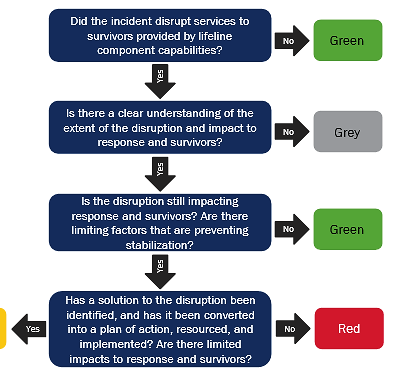 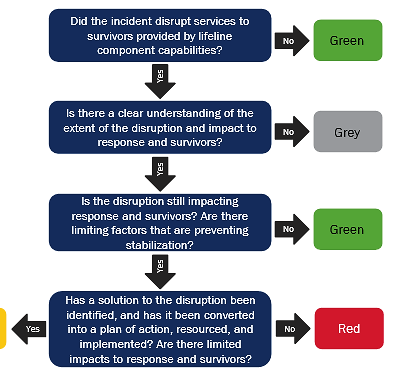 APPENDIX B – AUTHORITIESLocal Jurisdictional	Indiana Code 36-1-3, Home Rule Indiana’s Home Rule grants municipalities the ability to govern themselves as them deem fit.[ADD OR CHANGE TO COUNTY DETAILS OR PROTOCOLS]StateExecutive Order 17-02, January 2017The Director of IDHS shall act as the chairperson of the Governor’s Emergency Advisory Group.Indiana Code 10-19-2, Department of Homeland Security EstablishedThe Indiana Department of Homeland Security was established and the governor shall appoint an executive director.Federal	National Incident Management System (NIMS), October 2017NIMS provides a consistent nationwide template for partners to work together to prevent, protect against, respond to, recover from and mitigate the effects of incidents. Robert T. Stafford Disaster Relief and Emergency Assistance Act, August 2016 The Stafford Act is a United States federal law that provides a means of natural disaster assistance for state and local governments. Sandy Recovery Improvement Act, 2013The Sandy Recovery Improvement Act is a law that authorizes changes to the way FEMA delivers disaster assistance.Post-Katrina Emergency Management Reform Act, 2006The Post-Katrina Emergency Management Reform Act provides FEMA guidance on its mission and priorities; including its partnership with state and local governments.  APPENDIX C – REFERENCE LIST[ADD, REMOVE, OR CHANGE TO COUNTY DETAILS OR PROTOCOLS]APPENDIX D – ACRONYMS [ADD, REMOVE, OR CHANGE TO COUNTY DETAILS OR PROTOCOLS]APPENDIX E – DEFINITIONS[ADD, REMOVE, OR CHANGE TO COUNTY DETAILS OR PROTOCOLS][Insert supporting agencies/organizations]PREVENTIONPROTECTIONMITIGATIONRESPONSERECOVERYPlanningPlanningPlanningPlanningPlanningPublic Information and WarningPublic Information and WarningPublic Information and WarningPublic Information and WarningPublic Information and WarningOperational Coordination Operational Coordination Operational Coordination Operational Coordination Operational Coordination Intelligence and Information SharingIntelligence and Information SharingCommunity ResilienceInfrastructure SystemsInfrastructure SystemsInterdiction and DisruptionInterdiction and DisruptionLong-Term Vulnerability ReductionCritical TransportationEconomic RecoveryScreening, Search and Detection Screening, Search and Detection Risk & Disaster Resilience AssessmentEnvironmental Response/Health and SafetyHealth and Social ServicesForensics and AttributionAccess Control and Identify VerificationThreats and Hazards IdentificationFatality Management ServicesHousingCybersecurityFire Management and Suppression Natural and Cultural ResourcesRisk Management for Protection Programs and ActivitiesLogistics and Supply Chain ManagementSupply Chain Integrity & SecurityMass Care ServicesPhysical ProtectiveMass Search and Rescue OperationsOn-Scene Security, Protection, & Law EnforcementOperational CommunicationsPublic Health, Healthcare and Emergency ServicesSituational AssessmentCORE CAPABILITYESF #14 Cross Sector Business and InfrastructureInfrastructure SystemsUses risk management principles to identify vulnerabilities in critical infrastructure, such as cross-sector interdependencies and recommends mitigation actions.Serves as a county point of contact along with relevant SSAs and ESFs for critical infrastructure sectors and facilitates information sharing with private and public-sector owners and operators through sector-specific Information Sharing and Analysis Centers (ISAC).Facilitates coordination and collaboration with critical infrastructure sectors through operational constructs outlined in the National Response Framework.Tracks and coordinates requests for information and requests for assistance from critical infrastructure owners and operators.Coordinates with critical infrastructure owners and operators to identify resource requirements for stabilization of community lifelines, including those required to respond to and recover from a catastrophic event.Consults with ESFs, SSAs, and critical infrastructure owners and operators to identify and discuss priorities for infrastructure system restoration and assistance and accordingly advises local authorities during an incident.Identifies cross-sector interdependencies and conducts assessments to inform stabilization efforts.Identifies cascading effects of damaged critical infrastructure and potential impacts to other sectors or community lifelines within an affected area or in other regions that rely on connected systems.Infrastructure SystemsUses risk management principles to identify vulnerabilities in critical infrastructure, such as cross-sector interdependencies and recommends mitigation actions.Serves as a county point of contact along with relevant SSAs and ESFs for critical infrastructure sectors and facilitates information sharing with private and public-sector owners and operators through sector-specific Information Sharing and Analysis Centers (ISAC).Facilitates coordination and collaboration with critical infrastructure sectors through operational constructs outlined in the National Response Framework.Tracks and coordinates requests for information and requests for assistance from critical infrastructure owners and operators.Coordinates with critical infrastructure owners and operators to identify resource requirements for stabilization of community lifelines, including those required to respond to and recover from a catastrophic event.Consults with ESFs, SSAs, and critical infrastructure owners and operators to identify and discuss priorities for infrastructure system restoration and assistance and accordingly advises local authorities during an incident.Identifies cross-sector interdependencies and conducts assessments to inform stabilization efforts.Identifies cascading effects of damaged critical infrastructure and potential impacts to other sectors or community lifelines within an affected area or in other regions that rely on connected systems.Infrastructure SystemsUses risk management principles to identify vulnerabilities in critical infrastructure, such as cross-sector interdependencies and recommends mitigation actions.Serves as a county point of contact along with relevant SSAs and ESFs for critical infrastructure sectors and facilitates information sharing with private and public-sector owners and operators through sector-specific Information Sharing and Analysis Centers (ISAC).Facilitates coordination and collaboration with critical infrastructure sectors through operational constructs outlined in the National Response Framework.Tracks and coordinates requests for information and requests for assistance from critical infrastructure owners and operators.Coordinates with critical infrastructure owners and operators to identify resource requirements for stabilization of community lifelines, including those required to respond to and recover from a catastrophic event.Consults with ESFs, SSAs, and critical infrastructure owners and operators to identify and discuss priorities for infrastructure system restoration and assistance and accordingly advises local authorities during an incident.Identifies cross-sector interdependencies and conducts assessments to inform stabilization efforts.Identifies cascading effects of damaged critical infrastructure and potential impacts to other sectors or community lifelines within an affected area or in other regions that rely on connected systems.Infrastructure SystemsUses risk management principles to identify vulnerabilities in critical infrastructure, such as cross-sector interdependencies and recommends mitigation actions.Serves as a county point of contact along with relevant SSAs and ESFs for critical infrastructure sectors and facilitates information sharing with private and public-sector owners and operators through sector-specific Information Sharing and Analysis Centers (ISAC).Facilitates coordination and collaboration with critical infrastructure sectors through operational constructs outlined in the National Response Framework.Tracks and coordinates requests for information and requests for assistance from critical infrastructure owners and operators.Coordinates with critical infrastructure owners and operators to identify resource requirements for stabilization of community lifelines, including those required to respond to and recover from a catastrophic event.Consults with ESFs, SSAs, and critical infrastructure owners and operators to identify and discuss priorities for infrastructure system restoration and assistance and accordingly advises local authorities during an incident.Identifies cross-sector interdependencies and conducts assessments to inform stabilization efforts.Identifies cascading effects of damaged critical infrastructure and potential impacts to other sectors or community lifelines within an affected area or in other regions that rely on connected systems.Logistics and Supply Chain ManagementAnalyzes risks, hazards, and vulnerabilities of cross-sector interdependencies that may disrupt local, regional, or national supply chains.Coordinates with business, industry, and critical infrastructure owners and operators to determine resource requirements and how supply chain disruptions affect resource management efforts.Identifies business capabilities and resources that can be leveraged to supplement local government resources in addressing supply chain gaps.Supports partner ESFs securing key supply chain nodes, methods of transport among nodes, and materials in transit.Partners with ESF #6 – Mass Care, Emergency Assistance, Temporary Housing and Human Services to assist with food, water, and sheltering.Partners with ESF #7 - Logistics to ensure whole community incident planning and support for timely and efficient delivery of supplies, equipment, services, and facilities.Logistics and Supply Chain ManagementAnalyzes risks, hazards, and vulnerabilities of cross-sector interdependencies that may disrupt local, regional, or national supply chains.Coordinates with business, industry, and critical infrastructure owners and operators to determine resource requirements and how supply chain disruptions affect resource management efforts.Identifies business capabilities and resources that can be leveraged to supplement local government resources in addressing supply chain gaps.Supports partner ESFs securing key supply chain nodes, methods of transport among nodes, and materials in transit.Partners with ESF #6 – Mass Care, Emergency Assistance, Temporary Housing and Human Services to assist with food, water, and sheltering.Partners with ESF #7 - Logistics to ensure whole community incident planning and support for timely and efficient delivery of supplies, equipment, services, and facilities.Logistics and Supply Chain ManagementAnalyzes risks, hazards, and vulnerabilities of cross-sector interdependencies that may disrupt local, regional, or national supply chains.Coordinates with business, industry, and critical infrastructure owners and operators to determine resource requirements and how supply chain disruptions affect resource management efforts.Identifies business capabilities and resources that can be leveraged to supplement local government resources in addressing supply chain gaps.Supports partner ESFs securing key supply chain nodes, methods of transport among nodes, and materials in transit.Partners with ESF #6 – Mass Care, Emergency Assistance, Temporary Housing and Human Services to assist with food, water, and sheltering.Partners with ESF #7 - Logistics to ensure whole community incident planning and support for timely and efficient delivery of supplies, equipment, services, and facilities.Logistics and Supply Chain ManagementAnalyzes risks, hazards, and vulnerabilities of cross-sector interdependencies that may disrupt local, regional, or national supply chains.Coordinates with business, industry, and critical infrastructure owners and operators to determine resource requirements and how supply chain disruptions affect resource management efforts.Identifies business capabilities and resources that can be leveraged to supplement local government resources in addressing supply chain gaps.Supports partner ESFs securing key supply chain nodes, methods of transport among nodes, and materials in transit.Partners with ESF #6 – Mass Care, Emergency Assistance, Temporary Housing and Human Services to assist with food, water, and sheltering.Partners with ESF #7 - Logistics to ensure whole community incident planning and support for timely and efficient delivery of supplies, equipment, services, and facilities.Logistics and Supply Chain ManagementAnalyzes risks, hazards, and vulnerabilities of cross-sector interdependencies that may disrupt local, regional, or national supply chains.Coordinates with business, industry, and critical infrastructure owners and operators to determine resource requirements and how supply chain disruptions affect resource management efforts.Identifies business capabilities and resources that can be leveraged to supplement local government resources in addressing supply chain gaps.Supports partner ESFs securing key supply chain nodes, methods of transport among nodes, and materials in transit.Partners with ESF #6 – Mass Care, Emergency Assistance, Temporary Housing and Human Services to assist with food, water, and sheltering.Partners with ESF #7 - Logistics to ensure whole community incident planning and support for timely and efficient delivery of supplies, equipment, services, and facilities.Logistics and Supply Chain ManagementAnalyzes risks, hazards, and vulnerabilities of cross-sector interdependencies that may disrupt local, regional, or national supply chains.Coordinates with business, industry, and critical infrastructure owners and operators to determine resource requirements and how supply chain disruptions affect resource management efforts.Identifies business capabilities and resources that can be leveraged to supplement local government resources in addressing supply chain gaps.Supports partner ESFs securing key supply chain nodes, methods of transport among nodes, and materials in transit.Partners with ESF #6 – Mass Care, Emergency Assistance, Temporary Housing and Human Services to assist with food, water, and sheltering.Partners with ESF #7 - Logistics to ensure whole community incident planning and support for timely and efficient delivery of supplies, equipment, services, and facilities.Logistics and Supply Chain ManagementAnalyzes risks, hazards, and vulnerabilities of cross-sector interdependencies that may disrupt local, regional, or national supply chains.Coordinates with business, industry, and critical infrastructure owners and operators to determine resource requirements and how supply chain disruptions affect resource management efforts.Identifies business capabilities and resources that can be leveraged to supplement local government resources in addressing supply chain gaps.Supports partner ESFs securing key supply chain nodes, methods of transport among nodes, and materials in transit.Partners with ESF #6 – Mass Care, Emergency Assistance, Temporary Housing and Human Services to assist with food, water, and sheltering.Partners with ESF #7 - Logistics to ensure whole community incident planning and support for timely and efficient delivery of supplies, equipment, services, and facilities.Logistics and Supply Chain ManagementAnalyzes risks, hazards, and vulnerabilities of cross-sector interdependencies that may disrupt local, regional, or national supply chains.Coordinates with business, industry, and critical infrastructure owners and operators to determine resource requirements and how supply chain disruptions affect resource management efforts.Identifies business capabilities and resources that can be leveraged to supplement local government resources in addressing supply chain gaps.Supports partner ESFs securing key supply chain nodes, methods of transport among nodes, and materials in transit.Partners with ESF #6 – Mass Care, Emergency Assistance, Temporary Housing and Human Services to assist with food, water, and sheltering.Partners with ESF #7 - Logistics to ensure whole community incident planning and support for timely and efficient delivery of supplies, equipment, services, and facilities.Logistics and Supply Chain ManagementAnalyzes risks, hazards, and vulnerabilities of cross-sector interdependencies that may disrupt local, regional, or national supply chains.Coordinates with business, industry, and critical infrastructure owners and operators to determine resource requirements and how supply chain disruptions affect resource management efforts.Identifies business capabilities and resources that can be leveraged to supplement local government resources in addressing supply chain gaps.Supports partner ESFs securing key supply chain nodes, methods of transport among nodes, and materials in transit.Partners with ESF #6 – Mass Care, Emergency Assistance, Temporary Housing and Human Services to assist with food, water, and sheltering.Partners with ESF #7 - Logistics to ensure whole community incident planning and support for timely and efficient delivery of supplies, equipment, services, and facilities.Critical Transportation Partners with ESF #1 – Transportation to support engagement efforts with transportation sector businesses, as well as infrastructure owners and operators.Coordinates with ESF #1, the Transportation Sector SSAs, and owner operators to determine FEMA eligible requests for assistance and ensure that the needs of first responders and the critical lifeline sectors are considered when developing emergency or alternative transportation routes.Critical Transportation Partners with ESF #1 – Transportation to support engagement efforts with transportation sector businesses, as well as infrastructure owners and operators.Coordinates with ESF #1, the Transportation Sector SSAs, and owner operators to determine FEMA eligible requests for assistance and ensure that the needs of first responders and the critical lifeline sectors are considered when developing emergency or alternative transportation routes.Environmental Response/Health SafetyIn coordination with ESF #8 – Public Health and Medical Services, ESF #10 – Oil and Hazardous Materials Response and ESF #11 – Agriculture and Natural Resources, assists in assessing and mitigating impacts of a hazardous material release or release of other contaminants to critical infrastructure, businesses, the public and first responders.Environmental Response/Health SafetyIn coordination with ESF #8 – Public Health and Medical Services, ESF #10 – Oil and Hazardous Materials Response and ESF #11 – Agriculture and Natural Resources, assists in assessing and mitigating impacts of a hazardous material release or release of other contaminants to critical infrastructure, businesses, the public and first responders.Environmental Response/Health SafetyIn coordination with ESF #8 – Public Health and Medical Services, ESF #10 – Oil and Hazardous Materials Response and ESF #11 – Agriculture and Natural Resources, assists in assessing and mitigating impacts of a hazardous material release or release of other contaminants to critical infrastructure, businesses, the public and first responders.Operational CommunicationsIn support of ESF #2 – Communications, assists in identifying cascading impacts to other critical infrastructure systems from disruptions to communications infrastructure and coordinates requests for and offers of assistance from sector owners and operators.As needed, assists in coordinating with critical infrastructure, private sector, and federal partners to ensure communication capabilities are maintained for the emergency services sector and efficiently stabilized for affected populations.Supports critical delivery of alerts and warnings from public safety officials and dissemination of emergency information to the public.Operational CommunicationsIn support of ESF #2 – Communications, assists in identifying cascading impacts to other critical infrastructure systems from disruptions to communications infrastructure and coordinates requests for and offers of assistance from sector owners and operators.As needed, assists in coordinating with critical infrastructure, private sector, and federal partners to ensure communication capabilities are maintained for the emergency services sector and efficiently stabilized for affected populations.Supports critical delivery of alerts and warnings from public safety officials and dissemination of emergency information to the public.Operational CommunicationsIn support of ESF #2 – Communications, assists in identifying cascading impacts to other critical infrastructure systems from disruptions to communications infrastructure and coordinates requests for and offers of assistance from sector owners and operators.As needed, assists in coordinating with critical infrastructure, private sector, and federal partners to ensure communication capabilities are maintained for the emergency services sector and efficiently stabilized for affected populations.Supports critical delivery of alerts and warnings from public safety officials and dissemination of emergency information to the public.Public Health, Healthcare and Emergency Medical ServicesCoordinates with ESF #8 to identify interdependencies related to healthcare infrastructure concerns, impacts, and stabilization requirements.Supports ESF #8, as necessary, with information sharing to healthcare and public health sector entities.Identifies factors that affect the emergency services sector and disrupt emergency services to impacted communities.Public Health, Healthcare and Emergency Medical ServicesCoordinates with ESF #8 to identify interdependencies related to healthcare infrastructure concerns, impacts, and stabilization requirements.Supports ESF #8, as necessary, with information sharing to healthcare and public health sector entities.Identifies factors that affect the emergency services sector and disrupt emergency services to impacted communities.Public Health, Healthcare and Emergency Medical ServicesCoordinates with ESF #8 to identify interdependencies related to healthcare infrastructure concerns, impacts, and stabilization requirements.Supports ESF #8, as necessary, with information sharing to healthcare and public health sector entities.Identifies factors that affect the emergency services sector and disrupt emergency services to impacted communities.PlanningSupports ESF #5 - Information and Planning in the development of common, consistent, and coordinated incident priorities and objectives within each operational period to achieve incident stabilization.Shapes deliberate concepts of operations, objectives, and opportunities to establish private-public partnerships that meet the needs of survivors.Situational AssessmentFacilitates a shared understanding of interdependencies, impacts and opportunities for incident stabilization.Enables synchronization of Requests for Information (RFIs), Critical Information Requirements (CIRs), and data sharing.Operational CoordinationEstablish and maintain a unified and coordinated operational structure and process that appropriately integrates all critical stakeholders and supports the execution of core capabilities.Public Information and WarningDeliver coordinated, prompt, reliable, and actionable information to the whole community through the use of clear, consistent, accessible and culturally and linguistically appropriate methods to effectively relay information regarding any threat or hazard and, as appropriate, the actions being taken, and the assistance being made available.LEVELNUMBERNAME OF LEVELDESCRIPTIONIVDaily Ops Normal daily operations. Monitoring special events and weather alerts. IIIActive Emergency A situation has or may occur which requires an increase in activation of the EOC, to include EOC Section Chiefs.IISignificant Emergency An incident that is likely to require the activation of mutual-aid agreements. Section Chiefs, Advisory Council or Policy Group are activated and all ESF agencies are alerted or required to report to the EOC. IFull Emergency An incident that will likely require state and/or federal assistanceESF #14 – PREVENTION TASKSESF #14 – PREVENTION TASKS1Establish and maintain a unified and coordinated operational structure and process that appropriately integrates all critical stakeholders and supports the execution of core capabilities.2Continue to monitor changing trends in activity and aggressive behavior at the local, state, and national level and adjust prevention tasking as it applies to this Emergency Support Function.3Establish and maintain partnership structures among protection elements to support networking, planning, and coordination.4Anticipate and identify emerging and /or imminent threats through observation and situational awareness.5Share relevant, timely, and actionable information and analysis with local authorities through a pre-established reporting system.6Ensure the security of equipment, facilities, and personnel through continual assessments of capabilities and vulnerabilities.7Continue to upgrade and improve prevention capability through planning, training, and exercise.8Develop methodologies and systems to identify vulnerable critical facilities for identifying recovery activities.9Develop plans / protocols to address key issues for disasters such as business recovery, loss prevention, and response plans, restoration of key private infrastructure facilities / entities, and short and long-term economic recovery.10Analyze critical lifeline facilities and as able, develop strategies for rapid restoration of facilities / systems concerning health / medical, water / wastewater, food processing / distribution / sale, electrical power generation and distribution, communications, banking / finance, and fuel.11Encourage and assist (as appropriate) the development of business / industry response and recovery plans.12Develop plans for the deployment of insurance claims adjusters.13Participate with appropriate federal and county entities in the National Infrastructure Protection Program; continue to develop information sharing and analysis mechanisms.14Cooperate with federal and state entities and continue to support private sector-coordinating mechanisms to identify, prioritize, and coordinate the protection of critical infrastructure and key resources; and to facilitate sharing of information about physical and cyber threats, vulnerabilities, incidents, potential protective measures, and best practices.15Annually review the Department of Homeland Security Universal Task List and Target Capabilities List and integrate tasks as appropriate.16Ensure all ESF-14 government personnel and encourage all ESF-14 private sector representatives to integrate NIMS principles in all planning. ESF personnel will complete all required NIMS training, as outlined in the Department of Homeland Security (DHS) training guidance.17Determine staffing requirements for performing EOC duties at the three levels of EOC activation and coordinate needs with Emergency Management Director.ESF #14 – PROTECTION TASKSESF #14 – PROTECTION TASKS1Develop, validate, and maintain SOPs for both routine and emergency operations. Key concerns include but are not limited to:Identification and assessment of equipment, supplies, resources, and critical infrastructure.Alert and activation of personnel for work in the field or EOC.Emergency communications and reporting procedures.2Develop and conduct training and education programs for ESF #14 personnel.  Key training program considerations include, but are not limited to:The assessment of equipment supplies and resources.The assessment of roadways, bridges and other pieces of critical infrastructure following emergencies or disasters.Training in the field and EOC during emergency operations. Train on use of WebEOC and other applications.Emergency communications and reporting procedures including NIMS/ICSContinuity of Operations; Mapping, GIS, and other applicable computer applications.Emergency transportation and evacuation planning.3Develop and maintain roster of essential primary and support agency contacts used in the event of emergency operations. Ensure critical information (address, telephone, cell, etc.) is captured.4Develop and maintain a database to collect information on essential resources and equipment.5Develop lists of resources needs and work toward eliminating these shortfalls by securing funding, partnerships, or other activities.6Update mutual aid agreements, letters of understanding, or contracts with departments, organizations or private entities that may offer rapid deployment of resources or services as they relate to short and long-term emergency needs.7Train ESF #14 personnel on standards and specifications for essential equipment related to emergency needs.8Train ESF #14 personnel on routine and emergency safety standards for field operations and EOC.9Exercise alternate transportation facilities, equipment, and assets for continuity of operations and essential transportation services.10Train ESF #14 personnel on policies and administrative rules that relate directly to ESF #14 and its ability to provide emergency assistance.ESF #14 – MITIGATION TASKSESF #14 – MITIGATION TASKS1Facilitate the identification and access to sources of infrastructure financing that augment existing state and community resources to enhance mitigation efforts.2As requested, provide assistance and referrals to businesses interested in developing business loss or disaster mitigation plans.3Coordinate participation of local partners on Hazard Mitigation Assessment Teams.4Support requests from the Governor concerning mitigation or re-development activities.5Document matters that may be needed for inclusion in situation reports and action plans.6Coordinate assessment and revision of existing mitigation plans, as necessary.ESF #14 – RESPONSE TASKSESF #14 – RESPONSE TASKS1Track the business and economic preparation and recovery activities of local primary economic, tourism, workforce development organizations and other business support organizations before, during, and after the disaster2Communicate risk and vulnerability to business and industry partners. Each agency, organization or association will communicate with its constituent groups3Maintain a roster of support agencies and organizations’ emergency coordinators4Assist EOC planners with developing protection and response priorities and plans for private sector critical lifelines and other economic/business sectors5Facilitate donations from businesses through referral to the ESF 6 Donations Management Team6Provide situation reports and status to EOC, as required.7Communicate with private sector organizations to determine need and/or capabilities to support lifesaving operations8Determine and communicate to ESF 7 needs to help facilitate effective use of private sector resources9Coordinate with local and tribal organizations on private sector damage assessments10Coordinate with private sector partners to determine communication outages and status of backup resources (generators, fuel)11Provide technical assistance as requested12Coordinate with businesses, industry partners, and ESF 10 to identify hazardous material impacts and other damages13Coordinate with ESF 3 and private sector resources and prioritize structural damage assessments for re-occupying buildings14Provide economic damage assessments for impacted areas15Identify a senior representative from the business community to support the EOC16Identify and prioritize available industry resources17Locate and coordinate the use of available private sector space for mass care activities18Engage grocery chains and other retailers to expedite re-opening/re-supply of stores in impacted areas to support displaced populations19Locate and coordinate private sector space for logistics warehousing activities20Assist ESF 7 in purchasing and coordinating private sector resources21Locate equipment available for loan and coordinate with ESF 7 to track usage and operational condition22Assist ESF 6 with identification of volunteers and donated resources available to meet local, tribal, and state needs23Coordinate with ESF 12 on fuel supply status for private sector needs24Initiate protocols for sharing information about capacity and waivers25Coordinate with private sector (retail, manufacturing) for prioritized emergency repairs26Contact vendors and suppliers to determine available private sector resources27Contact and alert private sector partners whose personnel or equipment are needed28Coordinate with local jurisdictions on private sector resource needs29Document incident related private industry donations, loans, personnel time, and related communications30Identify private sector needs and forecast shortfalls to develop contingency plans.31Coordinate response with private sector businesses, industry associations, economic development associations and other entities.32Gather and maintain situational awareness of critical local retailers open for business in order to support community re-entry.33Coordinate with ESF 7 to relay repair and restoration requests from private partners.34Support and coordinate with local, tribal, and private sector repair crews.35Coordinate with private sector/vendors to support permanent restoration of state and local emergency communications capabilities36Assess and report status of retail and business operations within Indiana and communicate needs to FEMA.37Coordinate with ESF 6 to dispatch available, trained volunteers to disaster area to assist business owners as needed.38Track and analyze the operating status of local and regional businesses.39Track and analyze supply chain status (pharmaceuticals, food and water, and chemicals).40Coordinate with partners and ESF 3 to establish structural and operational re-entry standards for private sector facilitiesESF #14 – RECOVERY TASKSESF #14 – RECOVERY TASKS1Provide information to EOC Situation Unit as reports of private sector damage are received.2Coordinate with the IN Department of Insurance who will monitor the deployment/activities of insurance claims adjusters.3Coordinate assessments of general business impact (in terms of physical damage, employment, lost revenues, lost customers, etc.) working with locally based economic development, tourism, workforce development, and other business support agencies and organizations4Coordinate with state, regional, and local agencies, and organizations, to compile estimates of physical damage to local business communities necessary to determine the need to request activation of various economic recovery programs5Assist EOC planners with restoration and recovery priorities and plans for private sector critical lifelines and other economic and business sectors6Assist IDHS Long-Term Recovery staff in developing business and industry recovery priorities, plans, and strategies7Coordinate with private sector (retail, manufacturing) for prioritized emergency repairs8Coordinate with ESF 7 to relay repair and restoration requests from private partners9Support and coordinate with local agency and private sector repair crews10Assess and report status of retail and business operations within county and communicate needs to state11Coordinate private and government sector recovery efforts12Coordinate economic recovery planning efforts with local, nonprofit, and private sector organizations14Coordinate with private sector/vendors to support permanent restoration of local emergency communications capabilities16Coordinate business recovery loan assistance information17Request feedback from ESF partners and adapt procedures to streamline processes18Coordinate with ESF 6 to dispatch available, trained volunteers to disaster area to assist businesses20Document status of all private industry resources upon return from loaned status21Solicit feedback from private sector and adapt procedures to streamline processes22Assemble and index all incident documentation.23Coordinate long-term recovery efforts with private sector organizationsAll community Lifeline Components AND SUB-COMPONENTSAll community Lifeline Components AND SUB-COMPONENTSAll community Lifeline Components AND SUB-COMPONENTSMultiple components establish the parameters of and key assessment elements for each of the lifelines; component-level analysis is required to determine if each lifeline is stableMultiple components establish the parameters of and key assessment elements for each of the lifelines; component-level analysis is required to determine if each lifeline is stableMultiple components establish the parameters of and key assessment elements for each of the lifelines; component-level analysis is required to determine if each lifeline is stableSAFETY AND SECURITYFOOD, WATER, SHELTERINGHEALTH AND MEDICALHazard MitigationLaw Enforcement / SecurityResponder SafetySearch and RescueFire ServicesGovernment Service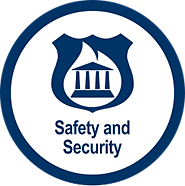 EvacuationsFood / Potable WaterShelterDurable GoodsWater InfrastructureAgriculture Infrastructure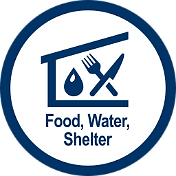 Medical CarePatient MovementPublic HealthFatality ManagementMedical Industry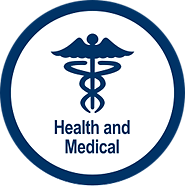 ENERGYCOMMUNICATIONSTRANSPORTATIONPower (Grid)Temporary PowerFuel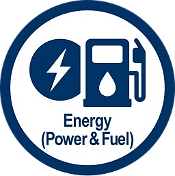 Infrastructure911 & DispatchResponder CommunicationsAlerts, Warnings, Messages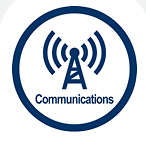 Highway / Roadway Motor VehicleMass TransitRailway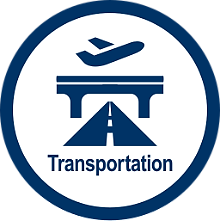 Aviation  MaritimePipelineHAZARDOUS MATERIALHAZARDOUS MATERIALHAZARDOUS MATERIALFacilities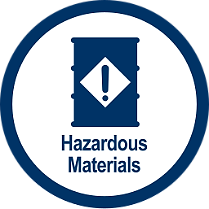 Incident Debris, Pollutants, Contaminants   ConveyanceFacilitiesIncident Debris, Pollutants, Contaminants   ConveyanceFacilitiesIncident Debris, Pollutants, Contaminants   ConveyanceLIFELINE SYMBOLLIFELINECOLLABORATIVE PLANNING TEAM COLLABORATIVE PLANNING TEAM COLLABORATIVE PLANNING TEAM RELATED CORE CAPABILITIES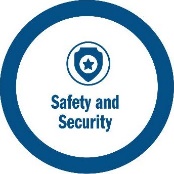 Safety and SecurityLaw enforcement, securitySearch and rescueFire servicesGovernment serviceResponder safetyImminent hazard mitigationESF 13*ESF 4ESF 5ESF 7ESF 9ESF 14ESF 15INNGPrivate securityESF 13*ESF 4ESF 5ESF 7ESF 9ESF 14ESF 15INNGPrivate securityESF 13*ESF 4ESF 5ESF 7ESF 9ESF 14ESF 15INNGPrivate securityPlanningPublic Information and WarningOperational Coordination Environmental Response/ Health and SafetyFire Management and SuppressionMass Search and Rescue OperationsOn-scene Security, Protection, and Law EnforcementSituational Assessment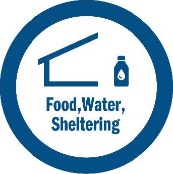 Food, Water, ShelteringEvacuationsFood, potable waterShelterDurable goodsWater infrastructureAgricultureESF 6*ESF 3ESF 11ESF 5ESF 7ESF 13ESF 14ESF15INNGVOADESF 6*ESF 3ESF 11ESF 5ESF 7ESF 13ESF 14ESF15INNGVOADESF 6*ESF 3ESF 11ESF 5ESF 7ESF 13ESF 14ESF15INNGVOADPlanningPublic Information and WarningOperational CoordinationCritical TransportationInfrastructure SystemsLogistics and Supply Chain ManagementMass Care ServicesSituational Assessment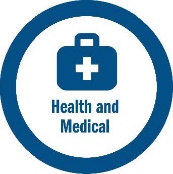 Health and MedicalMedical carePatient movementPublic healthFatality managementHealthcare supply chainFire serviceESF 8*ESF 4ESF 5ESF 7ESF 14ESF 15INNGESF 8*ESF 4ESF 5ESF 7ESF 14ESF 15INNGESF 8*ESF 4ESF 5ESF 7ESF 14ESF 15INNGPlanningPublic Information and WarningOperational CoordinationEnvironmental Response/Health and SafetyFatality Management ServicesLogistics and Supply Chain ManagementPublic Health, Healthcare, and Emergency Medical ServicesSituational Assessment 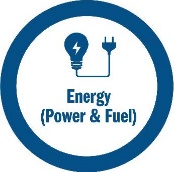 EnergyPower (grid)Temporary powerFuelESF 12*ESF 3ESF 5ESF 7ESF 14ESF 15INNGESF 12*ESF 3ESF 5ESF 7ESF 14ESF 15INNGESF 12*ESF 3ESF 5ESF 7ESF 14ESF 15INNGPlanningPublic Information and Warning Operational CoordinationInfrastructure SystemsLogistics and Supply Chain ManagementSituational Assessment        = COORDINATING UNIT       = COORDINATING UNIT       = COORDINATING UNIT       = COORDINATING UNIT       = COORDINATING UNIT       = COORDINATING UNIT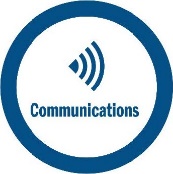 CommunicationsInfrastructureAlerts, warnings, messages911 and dispatchResponder communicationsFinancial servicesCommunicationsInfrastructureAlerts, warnings, messages911 and dispatchResponder communicationsFinancial servicesESF 2*ESF 5ESF 7ESF 14ESF 15INNGPlanningPublic Information and WarningOperational CoordinationInfrastructure SystemsOperational CommunicationsSituational AssessmentPlanningPublic Information and WarningOperational CoordinationInfrastructure SystemsOperational CommunicationsSituational Assessment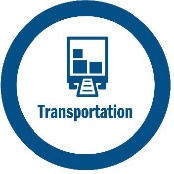 TransportationHighway, roadwayMass transitRailwayAviationMaritimePipelineTransportationHighway, roadwayMass transitRailwayAviationMaritimePipelineESF 1*ESF 5ESF 7ESF 14ESF 15 INNGPlanningPublic Information and Warning Operational Coordination Critical TransportationInfrastructure SystemsSituational AssessmentPlanningPublic Information and Warning Operational Coordination Critical TransportationInfrastructure SystemsSituational Assessment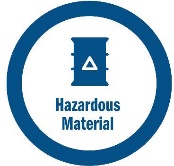 Hazardous MaterialFacilitiesHazardous debrisPollutantsContaminantsHazardous MaterialFacilitiesHazardous debrisPollutantsContaminantsESF 13*ESF 4ESF 5ESF 7ESF 10ESF 14ESF 15INNGPlanningPublic Information and Warning Operational CoordinationEnvironmental Response/Health and SafetySituational AssessmentPlanningPublic Information and Warning Operational CoordinationEnvironmental Response/Health and SafetySituational AssessmentORGANIZATIONESF 14ESF 1: Transportation√ESF 2: Communications√ESF 3: Public Works and Engineering√ESF 4: Firefighting√ESF 5: Emergency Management√ESF 6: Mass Care, Housing, and Human Services√ESF 7: Resource Management√ESF 8: Public Health and Medical Services√ESF 9: Search and Rescue√ESF 10: Oil and Hazardous Waste√ESF 11: Food, Agriculture, and Natural Resources√ESF 12: Energy√ESF 13: Law Enforcement√ESF 14: Cross-Sector Business and InfrastructureXESF 15: External Affairs√Governor of Indiana√REFERENCETITLE / DESCRIPTIONSTATEDisaster Declaration ProcessSTATEIDHS EOC Operations WebpageFEMAFEMA's ESF #14 - Cross-Sector Business and Infrastructure Annex, 2019FEMAFEMA Resource Typing Definition for Response Operational Coordination, 2017FEMAFEMA Resource Typing Definition for the National Qualification System Emergency Management, 2017ALL-HAZARDS INCIDENT MANAGEMENTIncident Management Training and Consulting All-Hazards Incident Management Team Response and Planning Guide, Second Edition 2019ACRONYMSFULL DESCRIPTIONAARAfter Action ReportADAAmericans with Disabilities ActARESAmateur Radio Emergency ServiceBEOCBusiness Emergency Operation CenterC-MISTCommunication Medical Independence Supervision TransportationCOOPContinuity of Operations PlanCOPCommon Operating PictureEASEmergency Alert SystemEMAEmergency Management AgencyEOPEmergency Operations PlanESFEmergency Support FunctionFEMAFederal Emergency Management AgencyGETSGovernment Emergency Telecommunications ServiceHSEEPHomeland Security Exercise and Evaluation ProgramIC/UCIncident Command/Unified CommandICS Incident Command SystemIDHSIndiana Department of Homeland SecurityIMATIncident Management Assistance TeamIMTIncident Management TeamISIndependent StudyNGONon-Governmental Organization NIMSNational Incident Management SystemNGONon-Governmental OrganizationPOETEPlanning, Organization, Equipment, Training and ExercisesNOAANational Oceanic and Atmospheric AdministrationNWSNational Weather ServicePOETEPlanning Organization Equipment Training ExerciseRSFRecovery Support FunctionSEOCState Emergency Operations CenterSOGStandard Operating GuidelineSOPStandard Operating ProcedureSPRStakeholder Preparedness ReportSSASector-Specific AgencyTHIRAThreat and Hazard Identification and Risk AssessmentWEAWireless Emergency AlertsTERMDEFINITIONAMATEUR RADIOThe Amateur Radio Emergency Service (ARES) is a division of the American Radio Relay League and consists of licensed amateurs who have voluntarily registered themselves and their equipment for public communications service to the federal, state, county or local level government as well as to nonprofit organizations.EMERGENCY ALERT SYSTEMThe Emergency Alert System (EAS) is a nationwide emergency alert program.GETS CARDThe Government Emergency Telecommunications Service (GETS) provides a card to national security and emergency preparedness personnel that significantly increases the probability of completion for their phone calls when normal calling methods are unsuccessful.INCIDENT MANAGEMENT ASSISTANCE TEAM (IMAT)A team consisting of state employees capable of supporting local jurisdictions with onsite incident management, Emergency Operations Center management, resource coordination, technical support, subject matter expertise, and management capabilities, or functions as a state coordinating elementINCIDENT MANAGEMENT TEAMA team that provides on-scene incident management support during incidents or events that exceed a jurisdiction’s or agency’s capability or capacityINCIDENT PIOThe PIO that is in charge of overall messaging. The Incident PIO changes depending on the incident (example: IBOAH was designated as the Incident PIO during the Highly Pathogenic Avian Influenza Response in 2016)INTEGRATED PUBLIC ALERT AND WARNING SYSTEMThe Integrated Public Alert and Warning System (IPAWS) is a modernization and integration of the nation’s alert and warning infrastructure.JOINT INFORMATION CENTER (JIC)Forms under Unified Command to effectively manage communication resources and public messages when multiple organizations are involved in incident response or multi-agency event planning for major meetings and eventsNOAA ALL-HAZARD WEATHER RADIOThe NOAA all-hazard weather radio is a 24-hour a day, 7-day a week continuous broadcast of weather information.PUBLIC INFORMATION OFFICER (PIO)Disseminates community information to the publicSTATE EMERGENCY OPERATIONS CENTER (SEOC)Functions as a central coordination center for subject matter experts and key organization personnel who facilitate an effective, direct, and coordinated response to the needs of the citizens of Indiana in the event of a natural disasters or significant eventsWIRELESS EMERGENCY ALERTS (WEA)Wireless Emergency Alerts (WEA) is a public safety system that allows customers who own certain wireless phone models and other enabled mobile devices to receive geographically-targeted, text-like messages alerting them of imminent threats to safety in their area.